Ordonanța de urgență nr. 142/2008 privind aprobarea Planului de amenajare a teritoriului național Secțiunea a VIII-a zone cu resurse turisticeText publicat în M.Of. al României.În vigoare de la 21 noiembrie 2008Bottom of FormSituația extraordinară, prevăzută de art. 115 alin. (4) din Constituția României, republicată, se motivează prin necesitatea urgentă de identificare la nivel național a unităților administrativ-teritoriale pe teritoriul cărora există resurse turistice de interes național, care pot genera dezvoltarea unuia sau mai multor tipuri de activități turistice - ca zone cu resurse turistice cu concentrare mare și foarte mare, în vederea coordonării politicilor de amenajare a teritoriului cu cele specifice activităților de turism, precum și de stimulare a dezvoltării zonelor cu probleme economico-sociale, care beneficiază de resurse turistice cu concentrare mare și foarte mare.Prezenta ordonanță de urgență stabilește că în unitățile administrativ-teritoriale cu resurse turistice cuprinse în anexele proiectului turismul este considerat activitate economică prioritară, iar investițiile pentru dezvoltarea acestei activități vor fi orientate cu precădere spre aceste zone.Proiectele de infrastructură specific turistică, tehnică și de protecția mediului pentru zonele cu resurse turistice vor fi promovate cu prioritate, prin programele de dezvoltare naționale, regionale și județene.În același timp urgența promovării prezentului act normativ este motivată și din următoarele considerente:A. alocarea fondurilor structurale în cadrul programelor, respectiv al axelor prioritare, se face în conformitate cu criterii comensurabile care vor permite dezvoltarea destinațiilor turistice în funcție de bogăția potențialului patrimoniului cultural și natural;B. promovarea unor programe de investiții guvernamentale, private sau în parteneriat, va avea la bază criterii obiective, care se referă la existența sau absența obiectivelor de investiții existente în prezent în toate destinațiile turistice din România;C. direcționarea eforturilor financiare și umane la nivel regional și local, cu precădere spre destinațiile turistice cu potențial turistic (care au sau nu au infrastructură turistică), în funcție de strategiile de dezvoltare locală, respectiv planurile de acțiune existente;D. necesitatea, în cazul lipsei strategiilor și a planurilor de acțiune, a elaborării acestor tipuri de documente pentru utilizarea rațională a resurselor la nivel regional și local;E. sprijinirea investitorilor privați prin promovarea informațiilor coerente privind potențialul turistic din România și canalizarea acestor investiții spre acele zone pe baza unor criterii obiective;F. posibilitatea elaborării unor parteneriate între destinațiile turistice (la nivel regional, local), pentru a elabora oferte complementare pe baza patrimoniului natural și cultural existent, respectiv a nivelului de dezvoltare a infrastructurii specifice și generale;G. pornind de la aprobarea finanțărilor pentru axele prioritare care au legătură cu turismul (pe domeniile agricultură, mediu, cultură etc.), se creează pentru prima dată cadrul realizării proiectelor pentru destinații turistice complementare din punctul de vedere al potențialului turistic (cultural/natural, cultural/cultural și natural/natural);H. în condițiile unei concurențe internaționale din ce în ce mai acerbe, aprobarea actului normativ în regim de urgență va permite dezvoltarea formelor de turism deficitare în comparație cu țările din regiune și reducerea disparităților dintre țara noastră și aceste țări (de exemplu, turismul de litoral, balnear, montan);I. în condițiile în care parcurile naturale și naționale pierd bani europeni pentru că nu au personalitate juridică, cu implicații directe în dezvoltarea turismului, localitățile care sunt incluse în limita parcurilor vor putea accesa fonduri mai ușor pentru dezvoltarea turismului.În cazul neaprobării în regim de urgență a acestui act normativ principalele consecințe negative se leagă de:A. alocarea fondurilor structurale și guvernamentale pentru turism se va face în lipsa unor criterii obiective legate de patrimoniul turistic natural și cultural;B. stagnarea dezvoltării unor destinații turistice renumite din România și importante pentru atragerea turiștilor străini (mai ales obiectivele turistice incluse pe lista patrimoniului mondial UNESCO, parcurile naționale și parcurile naturale);C. mărirea decalajului dintre destinațiile turistice din România și țările din regiune, mai ales în turismul montan, balnear și de litoral;D. micșorarea numărului de turiști străini care sosesc în destinații turistice din România, cu implicații în reducerea numărului de înnoptări și implicit a încasărilor din turism;E. reducerea creșterii economice observate la nivelul destinațiilor turistice din România, cu consecințe în creșterea șomajului mai ales în regiunile dependente de turism (cum ar fi zona rurală din domeniul montan).Guvernul României adoptă prezenta ordonanță de urgență.Art. 1. - Modificări (1)Se aprobă Planul de amenajare a teritoriului național - Secțiunea a VIII-a - zone cu resurse turistice, care cuprinde zonele cu resurse turistice, precum și direcțiile de dezvoltare a acestora, potrivit anexelor nr. 1-8.Art. 2. -În înțelesul prezentei ordonanțe de urgență, zone cu resurse turistice sunt unitățile administrativ-teritoriale pe teritoriul cărora există o concentrare mare și foarte mare a resurselor naturale și antropice, ce pot genera dezvoltarea uneia sau mai multor forme de turism.Art. 3. -Semnificația sintagmelor utilizate în prezenta ordonanță de urgență este prevăzută în anexa nr. 9.Art. 4. -În unitățile administrativ-teritoriale cu resurse turistice prevăzute în anexele nr. 1-8, turismul constituie o activitate economică prioritară, iar investițiile pentru dezvoltarea acestei activități vor fi orientate cu precădere spre aceste zone.Art. 5. -Proiectele de infrastructură specific turistică, tehnică și de protecția mediului, pentru unitățile administrativ-teritoriale cu resurse turistice, vor fi promovate cu prioritate, prin programele naționale, regionale și județene de dezvoltare.Art. 6. -Pentru arealele considerate zone protejate, stabilite prin Legea nr. 5/2000 privind aprobarea Planului de amenajare a teritoriului național - Secțiunea a III-a - zone protejate sau prin alte acte normative, care fac parte din zonele cu resurse turistice, autoritățile administrației publice locale vor institui măsuri specifice de protecție a acestora, în conformitate cu legislația în vigoare.Art. 7. -Consiliile locale ale unităților administrativ-teritoriale care sunt stațiuni turistice sau pe teritoriul cărora există localități declarate stațiuni turistice, de interes național sau local, vor elabora/actualiza, după caz, și aproba conform legii, în termen de 3 ani de la data intrării în vigoare a prezentei ordonanțe de urgență, planurile urbanistice generale și regulamentele locale de urbanism aferente acestora.Art. 8. -Începând cu data intrării în vigoare a prezentei ordonanțe de urgență, în planurile de amenajare a teritoriului și de urbanism vor fi evidențiate zonele cu resurse turistice, precum și măsurile necesare punerii în valoare și îmbunătățirii accesibilității acestora.Art. 9. - Modificări (1), Puneri în aplicare (1)Metodologia pentru analiza potențialului turistic al teritoriului se aprobă prin ordin comun al ministrului dezvoltării, lucrărilor publice și locuințelor și al ministrului pentru întreprinderi mici și mijlocii, comerț, turism și profesii liberale, în termen de 90 de zile de la intrarea în vigoare a prezentei ordonanțe de urgență.Art. 10. -Anexele la prezenta ordonanță de urgență se reactualizează periodic, prin hotărâre a Guvernului, pe măsura identificării de noi resurse turistice, precum și a modificărilor intervenite asupra infrastructurii specific turistice sau tehnice. Declararea și delimitarea noilor zone cu resurse turistice se fac în conformitate cu normele în vigoare.Art. 11. -Prevederile Planului de amenajare a teritoriului național - Secțiunea a VIII-a - zone cu resurse turistice sunt obligatorii pentru autoritățile administrației publice centrale și locale și se aplică în documentațiile de amenajare a teritoriului și de urbanism, aferente municipiilor, orașelor și comunelor.Art. 12. -Anexele nr. 1-9 fac parte integrantă din prezenta ordonanță de urgență.București, 28 octombrie 2008.Nr. 142.ANEXA Nr. 1UNITĂȚI ADMINISTRATIV-TERITORIALE
cu resurse naturale și antropice mari și foarte mariModificări (1)ANEXA Nr. 2*) Modificări (1)*) Anexa nr. 2 este reprodusă în facsimil.PATN - SECȚIUNEA A VIII-A - ZONE CU RESURSE TURISTICE
ZONE CU RESURSE NATURALE ȘI ANTROPICE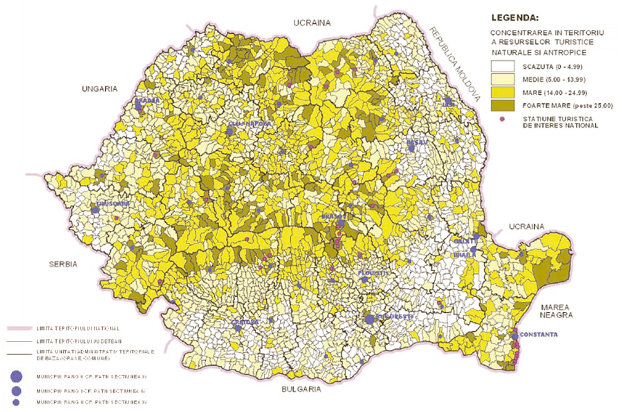 ANEXA Nr. 3UNITĂȚI ADMINISTRATIV-TERITORIALE
cu resurse naturale și antropice mari și foarte mari, care au probleme
ale infrastructurii turisticeModificări (1)ANEXA Nr. 4*) Modificări (1)*) Anexa nr. 4 este reprodusă în facsimil.PATN - SECȚIUNEA A VIII-A - ZONE CU RESURSE TURISTICE
INFRASTRUCTURA SPECIFIC TURISTICĂ ÎN ZONE CU RESURSE NATURALE
ȘI ANTROPICE, MARI ȘI FOARTE MARI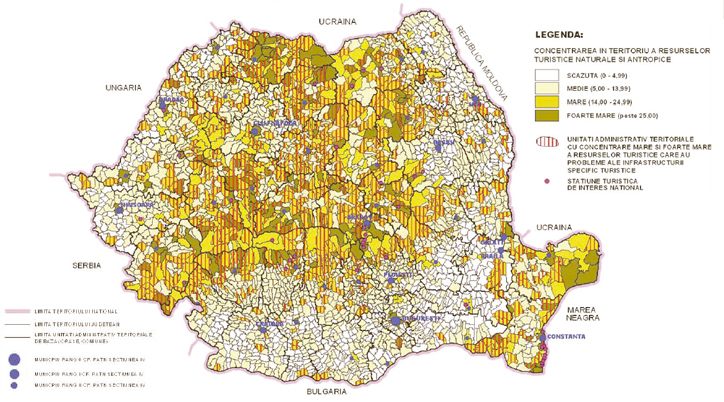 ANEXA Nr. 5UNITĂȚI ADMINISTRATIV-TERITORIALE
cu resurse naturale și antropice mari și foarte mari,
care au probleme ale infrastructurii tehniceModificări (1)ANEXA Nr. 6*) Modificări (1)*) Anexa nr. 6 este reprodusă în facsimil.PATN - SECȚIUNEA A VIII-A - ZONE CU RESURSE TURISTICE
INFRASTRUCTURA TEHNICĂ ÎN ZONE CU RESURSE NATURALE
ȘI ANTROPICE, MARI ȘI FOARTE MARI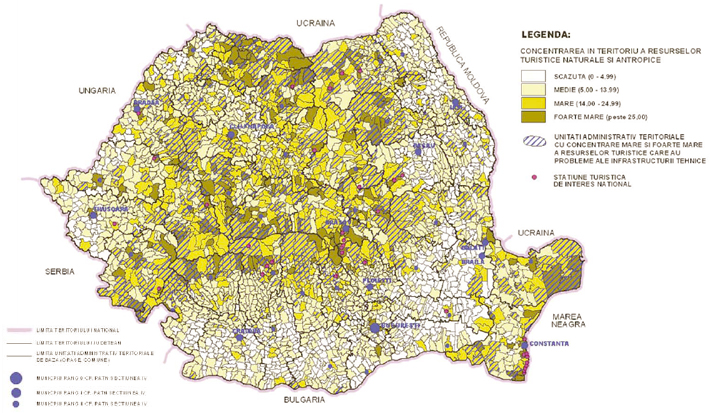 ANEXA Nr. 7UNITĂȚI ADMINISTRATIV-TERITORIALE
cu resurse naturale și antropice, mari și foarte mari, care au probleme
ale infrastructurii turistice si tehniceModificări (1)ANEXA Nr. 8*) Modificări (1)*) Anexa nr. 8 este reprodusă în facsimil.PATN - SECȚIUNEA A VIII-A - ZONE CU RESURSE TURISTICE
INFRASTRUCTURA SPECIFIC TURISTICĂ ȘI TEHNICĂ ÎN ZONE CU RESURSE NATURALE
ȘI ANTROPICE, MARI ȘI FOARTE MARI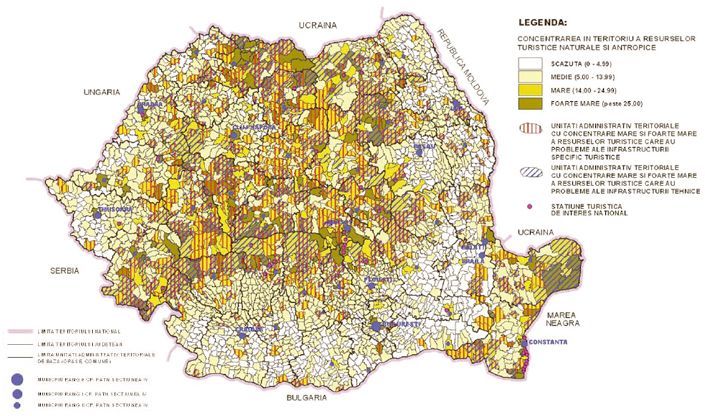 ANEXA Nr. 9SEMNIFICAȚIA SINTAGMELOR UTILIZATEResurse turistice - componente ale mediului natural și antropic, care, prin calitățile și specificul lor, sunt recunoscute, înscrise și valorificate prin turism, în măsura în care nu sunt supuse unui regim de protecție integrală. Resursele turistice pot fi naturale și antropice.Resurse naturale - elemente geomorfologice, de climă, de floră și de faună, peisaje, zăcăminte de substanțe minerale și alți factori.Resurse antropice - monumente arheologice, situri arheologice, monumente, ansambluri și rezervații de arhitectură, monumente și ansambluri memoriale, monumente tehnice și de artă, muzee, elemente de folclor și artă populară etc.Zonă turistică - teritoriu caracterizat printr-o concentrare de resurse turistice, care poate fi delimitat distinct ca ofertă, organizare și protecție turistică.Zonele cu resurse turistice - unitățile administrativ-teritoriale pe teritoriul cărora există o concentrare mare și foarte mare a resurselor naturale și antropice, ce pot genera dezvoltarea uneia sau mai multor forme de turism.Infrastructură specific turistică - resurse materiale care își datorează existența activității turistice și care sunt destinate exclusiv turiștilor.Infrastructură tehnică - Infrastructura edilitară a localităților ansamblul de construcții, instalații tehnologice, echipamente funcționale și dotări specifice prin care sunt asigurate serviciile publice de gospodărie comunală.Servicii comunitare de utilități publice - au sensul definit prin Legea serviciilor comunitare de utilități publice nr. 51/2006, cu modificările și completările ulterioare.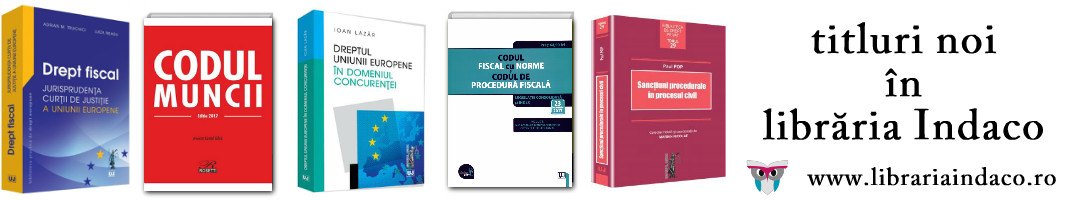 Unitate administrativ-teritorială - UAT - are sensul stabilit prin Legea nr. 2/1968 privind organizarea administrativă a teritoriului României, republicată, cu modificările și completările ulterioare.Teritoriu administrativ - suprafață delimitată prin lege pentru județe, municipii, orașe și comune. Este constituit din suprafața agricolă (teren arabil, pășuni și fânețe, vii și livezi), suprafața fondului forestier, suprafața ocupată de construcții și amenajări de infrastructură (căi de comunicație, altele decât cele aparținând domeniului public al statului, echipare energetică, lucrări de gospodărire a apelor), ape și bălți și suprafața aferentă intravilanului (construcții și amenajări), delimitată prin planurile urbanistice.Localitate turistică - are sensul definit de Ordonanța Guvernului nr. 58/1998 privind organizarea și desfășurarea activității de turism în România, aprobată cu modificări și completări prin Legea nr. 755/2001, cu modificările ulterioare.Stațiune turistică - are sensul definit de Ordonanța Guvernului nr. 58/1998.Stațiune balneară - în sensul Ordonanței Guvernului nr. 109/2000 privind stațiunile balneare, climatice și balneoclimatice și asistența medicală balneară și de recuperare, aprobată cu modificări și completări prin Legea nr. 343/2002, cu modificările ulterioare.Stațiune climatică - în sensul Ordonanței Guvernului nr. 109/2000.Stațiune balneoclimatică - în sensul Ordonanței Guvernului nr. 109/2000.Factori naturali - în sensul Ordonanței Guvernului nr. 109/2000.Structură de primire turistică - are sensul definit prin Ordonanța Guvernului nr. 58/1998.Unitate administrativ-teritorială cu resurse naturale și antropice foarte mari - unitate administrativ-teritorială care a obținut peste 25,00 de puncte din maximul de 50 de puncte atribuite resurselor turistice, conform metodologiei de calcul.Unitate administrativ-teritorială cu resurse naturale și antropice mari - unitate administrativ-teritorială care a obținut între 14,00 și 24,99 de puncte din maximul de 50 de puncte atribuite resurselor turistice, conform metodologiei de calcul.Unitate administrativ-teritorială cu resurse naturale și antropice mari și foarte mari care are probleme ale infrastructurii tehnice - unitate administrativ-teritorială care a obținut între 0,00 și 11,00 puncte din maximul de 30 de puncte atribuite infrastructurii tehnice, conform metodologiei de calcul.Unitate administrativ-teritorială cu resurse naturale și antropice mari și foarte mari care are probleme ale infrastructurii specific turistice - unitate administrativ-teritorială care a obținut între 0,00 și 0,08 puncte din maximul de 20 de puncte atribuite infrastructurii specific turistice, conform metodologiei de calcul.PRIM-MINISTRUCĂLIN POPESCU-TĂRICEANUContrasemnează:Ministrul dezvoltării, lucrărilor publice și locuințelor,Laszlo BorbelyMinistrul pentru întreprinderi mici și mijlocii, comerț,turism și profesii liberale,Ovidiu Ioan SilaghiMinistrul culturii și cultelor,Adrian Iorgulescup. Ministrul internelor și reformei administrative,Paul Victor Dobre,secretar de statp. Ministrul agriculturii și dezvoltării rurale,Gheorghe Albu,secretar de statp. Ministrul mediului și dezvoltării durabile,Lucia Ana Varga,secretar de statp. Ministrul economiei și finanțelor,Cătălin Doica,secretar de statJudeţUAT cu concentrare mareResursă dominantăResursă dominantăUAT cu concentrare foarte mareResursă dominantăResursă dominantăJudeţUAT cu concentrare mareResurse naturaleResurse antropiceUAT cu concentrare foarte mareResurse naturaleResurse antropice122.1.2.2.33.1.3.2.ALBAMun. AiudxxMun. Alba IuliaxMun. BlajxMun. SebeşxOr. CâmpenixOr. Baia de ArieşxOr. CugirxOr. ZlatnaxxOr. Ocna MureşxxAlmaşu MarexOr. TeiuşxxAvram IancuxAlbacxCâlnicxArieşenixCetatea de BaltăxBlandianaxxGalda de JosxxBuciumxIghiuxxCenadexxLopadea NouăxCiugudxxRâmeteaxCricăuxRâmeţxxDaia RomânăxRoşia MontanăxDoştatxxSăsciorixFărăuxxGârbovaxxGârda de SusxHoreaxIntregaldexJidveixLivezilexLunca MureşuluixxLupşaxxMeteşxMirăslăuxxNoşlacxOcolişxPianuxPonorxPoşagaxSălciuaxSălişteaxxSântimbruxxScărişoaraxStremţxxŞonaxŞugagxVidraxVinţu de JosxxARADOr. IneuxMun. AradxOr. PâncotaxOr. LipovaxBârzavaxMoneasaxButenixSăvârşinxChisindiaxFelnacxGhiorocxxHălmăgelxHălmagiuxPăulişxxSecusigiuxŞiriaxVărădia de MureşxVărfurilexARGEŞOr. CosteştixMun. PiteştixOr. MiovenixMun. CâmpulungxOr. ŞtefăneştixxMun. Curtea de ArgeşxOr. TopolovenixRucărxAlbeştii de MuscelxAninoasaxArefuxBascovxBăiculeştixBălileştixBerevoeştixBotenixBrăduleţxBudeasaxBughea de JosxBughea de SusxCălineştixCetăţenixCorbenixCorbixCoşeştixCotmeanaxCucaxDâmbovicioaraxDobreştixDomneştixxDragoslavelexLereştixLeordenixMălurenixMerişanixMiceştixMihăeştixMioarelexMorăreştixMoşoaiaxMuşăteştixNegraşixNucşoaraxPietroşanixPoenarii de ArgeşxSălătrucuxSăpataxxSchitu GoleştixStoeneştixStolnicixSuicixxTigvenixŢiţeştixValea IaşuluixValea Mare-PravăţxxVlădeştixBACĂUOr. ComăneştixMun. BacăuxOr. DărmăneştixOr. Slănic-MoldovaxOr. Târgu OcnaxBereşti-TazlăuxBerzunţixxCăiuţixDofteanaxMânăstirea CaşinxOituzxPalancaxBIHORMun. MarghitaxxMun. OradeaxMun. SalontaxMun. BeiuşxOr. AleşdxOr. SăcuenixOr. NucetxCriştioru de JosxOr. ŞteixSânmartinxOr. VaşcăuxVadu CrişuluixOr. Valea lui MihaixAuşeuxBratcaxBudureasaxBulzxBunteştixCâmpanixDernaxDiosigxHidişelu de SusxIneuxPietroasaxPomezeuxPopeştixRemeteaxRienixSălaceaxŞinteuxxŞoimixŞuncuiuşxTincaxVârciorogxBISTRIŢA-NĂSĂUDOr. BecleanxxMun. BistriţaxBistriţa BârgăuluixOr. NăsăudxBudacu de JosxOr. Sângeorz-BăixCăianu MicxLivezilexCetatexxLechinţaxChiochişxMaieruxCiceu-MihăieştixxPrundu BârgăuluixxCoşbucxxRodnaxxDumitraxxŞanţxGalaţii BistriţeixxTârlişuaxIlva MarexLeşuxLunca IlveixNimigeaxNuşenixParvaxRebrişoaraxRomulixSalvaxxSilivaşu de CâmpiexŞintereagxSpermezeuxxŞieuxŞieu-MăgheruşxŞieu-OdorheixxTeacaxxTelciuxTiha BârgăuluixUriuxxUrmenişxZagraxBOTOŞANIMun. BotoşanixMun. DorohoixOr. BuceceaxOr. SăvenixDerscaxFrumuşicaxMihai EminescuxTudoraxVârfu CâmpuluixxVoronaxxBRAŞOVMun. CodleaxMun. BraşovxMun. FăgăraşxMun. SăcelexOr. GhimbavxOr. RâşnovxOr. PredealxOr. RupeaxAugustinxOr. ZărneştixBecleanxBranxxBudilaxxBuneştixCaţaxPrejmerxCristianxxSâmbăta de SusxxCrizbavxDrăguşxDumbrăviţaxFeldioaraxFundataxHărmanxHoghizxHomorodxLisaxMăieruşxxMoieciuxPărăuxxPoiana MăruluixxRacoşxReceaxSânpetruxxŞercaiaxŞincaxxŞinca NouăxxŞoarşxxTeliuxVişteaxxVoilaxxVulcanxxBRĂILABerteştii de JosxMun. BrăilaxGropenixMăxinenixMovila MiresiixStăncuţaxTichileştixTufeştixVişanixBUZĂUMun. BuzăuxColţixxOr. NehoiuxOr. PătârlagelexBercaxBisocaxBudaxxChiojduxCislăuxxGura TeghiixLopătarixMăguraxMărgăriteştixMânzăleştixMereixPănătăuxPietroaselexxTisăuxxVipereştixCARAŞ-SEVERINOr. AninaxMun. CaransebeşxOr. Moldova NouăxMun. ReşiţaxArmenişxxOr. Băile HerculanexBozovicixOr. OraviţaxxCaraşovaxBerzascaxxCărbunarixBrebu NouxCiclova RomânăxTurnu RuienixCornerevaxVăliugxCoronini (Pescari)xZăvoixDoclinxDomaşneaxxEftimie MurguxEzerişxGârnicxGoruiaxIablaniţaxLăpuşnicu MarexMehadiaxObrejaxxPojejenaxPrigorxSasca MontanăxSicheviţaxSocolxŞopotu NouxTeregovaxTopleţxZorlenţu MarexxCĂLĂRAŞIMun. CălăraşixMânăstireaxCLUJMun. DejxxMun. Cluj-NapocaxMun. TurdaxxMun. GherlaxOr. HuedinxxBaciuxBelişxCălăţelexCiuceaxCiurilaxxCojocnaxxFeleacuxFizeşu GherliixxFloreştixGilăuxIaraxIzvoru CrişuluixMănăstirenixMărgăuxMihai ViteazuxNegrenixPetreştii de JosxxPoienixSăcuieuxSănduleştixSăvădislaxxSâncraiuxSicxTurenixCONSTANŢAMun. MedgidiaxMun. ConstanţaxOr. BăneasaxMun. MangaliaxOr. CernavodăxOr. BasarabixOr. HârşovaxOr. EforiexOr. NăvodarixOr. TechirghiolxOr. OvidiuxAlbeştix23 AugustxAgigeaxAdamclisixAlimanxCorbuxIstriaxxCostineştixLimanuxCruceaxTopaluxDelenixDobromirxGrădinaxIndependenţaxIon CorvinxLipniţaxMihai ViteazuxOltinaxOstrovxPecineagaxPeşteraxSăcelexTuzlaxCOVASNAOr. BaraoltxxMun. Sfântu GheorghexOr. Întorsura BuzăuluixMun. Târgu SecuiescxAita MarexOr. CovasnaxArcuşxComandăuxBăţanixMalnaşxBelinxRecixBixadxTuriaxBodocxxVâlcelexBoroşneu MarexVârghişxBrăduţxZăbalaxBreţcuxCătălinaxCernatxEstelnicxGhelinţaxIlienixOjdulaxxOzunxPoianxSânzienixValea CrişuluixxZagonxxDÂMBOVIŢAOr. FienixMun. TârgoviştexOr. MorenixxOr. PucioasaxAninoasaxMoroenixBezdeadxxBucşanixCobiaxCorbii MarixxNucetxxOcniţaxxOdobeştixPetreştixPietroşiţaxPotlogixxRăzvadxxRuncuxTătăranixxVăcăreştixVoineştixVulcana-BăixVulcana-PandelexDOLJOr. SegarceaxMun. CraiovaxCernăteştixDesaxMalu MarexxMelineştixxGALAŢIMun. TecucixMun. GalaţixOr. BereştixxBălenixBereşti-MeriaxxBrăhăşeştixBuciumenixxCavadineştixCerţeştixxCorodxCudalbixDrăguşenixFolteştixFundenixPoianaxxScânteieştixTuluceştixVânătorixGIURGIUMun. GiurgiuxComanaxxGORJOr. NovacixMun. Târgu JiuxOr. Târgu CărbuneştixOr. Bumbeşti-JiuxOr. TurcenixOr. TismanaxAninoasaxBaia de FierxxArcanixxPeştişanixBălăneştixxPolovragixBengeşti-CiocadiaxxCâlnicxxCiupercenixxCrasnaxDrăgoteştixxGlogovaxHurezanixxLeleştixxMătăsarixMuşeteştixxPadeşxRuncuxSăceluxSchelaxScoarţaxStăneştixxTeleştixVladimirxHARGHITAMun. Ordoheiu SecuiescxMun. Miercurea-CiucxMun. TopliţaxMun. GheorghenixOr. BorsecxOr. Băile TuşnadxOr. Cristuru SecuiescxxDârjiuxOr. VlăhiţaxxAtidxBilborxxCârţaxxCiucsângeorgiuxxCorundxxCozmenixDitrăuxxFelicenixxFrumoasaxxLăzareaxxLelicenixxLunca de JosxxLupenixxMereştixMihăilenixxPăuleni-CiucxxPlăieşii de JosxPorumbenixxPraidxRacuxSâncrăienixSândominicxSânsimionxxSântimbruxSubcetatexxSusenixŞimoneştixTulgheşxZeteaxxHUNEDOARAMun. HunedoaraxMun. DevaxMun. OrăştiexOr. GeoagiuxMun. PetroşanixBăniţaxMun. VulcanxBoşorodxOr. AninoasaxDensuşxxOr. CălanxxOrăştioara de SusxOr. HaţegxSarmizegetusaxOr. PetrilaxOr. SimeriaxOr. UricanixBaia de CrişxBăiţaxBătrânaxBalşaxBaruxBeriuxBrănişcaxxBretea RomânăxBuceşxBulzeştii de SusxBunilaxxBurjucxxCârjiţixCrişciorxxGeneral BerthelotxGurasadaxLăpugiu de JosxLunca Cernii de JosxPestişu MicxxPuixRăchitovaxRapoltu MarexRâu de MorixRibiţaxRomosxxSălaşu de SusxSântămăria OrleaxŞoimuşxTopliţaxToteştixVaţa de JosxVeţelxxZamxIALOMIŢAMun. SloboziaxOr. AmaraxBorduşanixGiurgenixMaiaxStelnicaxIAŞIOr. HârlăuxxMun. IaşixBârnovaxBrăeştixxCiureaxxCotnarixxCucutenixDelenixxDobrovăţxLeţcanixxMironeasaxxRăducănenixSchitu DucaxStrungaxILFOVBrăneştixxMogoşoaiaxCernicaxxCiolpanixxSnagovxMARAMUREŞOr. Săliştea de SusxMun. Baia MarexOr. CavnicxMun. Sighetu MarmaţieixOr. SeinixOr. Baia SpriexOr. Tăuţii-MăgherăuşxOr. BorşaxOr. UlmenixxOr. Şomcuta MarexAsuaju de SusxxOr. Târgu LăpuşxBăiţa de sub CodruxOr. Vişeu de SusxBăiuţxBârsanaxBăseştixxBudeştixBicazxxDeseştixBistraxIeudxBocicoiu MarexxOcna ŞugatagxxBogdan VodăxPoienile IzeixBoiu MarexRona de JosxBotizaxSăpânţaxCălineştixxSatulungxCâmpulung la TisaxxŞişeştixCerneştixxCicârlăuxCoaşxColtăuxCopalnic-MănăşturxxCoroienixCupşenixxDumbrăviţaxxFărcaşaxxGiuleştixxLăpuşxxLeordinaxMoiseixOarţa de JosxxPetrovaxPoienile de sub MuntexRemetea ChioaruluixxRemeţixRepedeaxRona de SusxRozavleaxRuscovaxSarasăuxxSăcălăşenixxSăcelxSuciu de SusxŞieuxVadu IzeixValea ChioaruluixxVima MicaxxVişeu de JosxMEHEDINŢIMun. OrşovaxMun. Drobeta-Turnu SeverinxBalaxOr. Baia de AramăxxBaltaxSviniţaxxCireşuxDubovaxEşelniţaxGodeanuxHinovaxIlovăţxIloviţaxIsvernaxIzvoru BârziixObârşia-CloşanixPodenixPonoarelexŞiseştixŞimianxMUREŞOr. IernutxMun. Târgu MureşxOr. LuduşxMun. SighişoaraxOr. Miercurea NirajuluixxMun. ReghinxOr. SărmaşuxxOr. SovataxOr. Sângeorgiu de PădurexxRăstoliţaxOr. UnghenixSaschizxAdămuşxAlbeştixxApoldxxBahneaxBandxBatoşxBăgaciuxBălaxBeica de JosxxBerenixBichişxBrâncoveneştixBreazaxCeuaşu de CâmpiexxChiheru de JosxxCoruncaxCozmaxCrăciuneştixCucixDaneşxxDedaxErneixEremituxxFântânelexxGăneştixGhindarixxGorneştixGurghiuxHodoşaxxIbăneştixLuncaxLunca BraduluixMădăraşxMicaxNadeşxxNeauaxxOgraxPăsărenixPeteleaxRâciuxSărăţenixSâncraiu de MureşxxSângeorgiu de MureşxSânpaulxSânpetru de CâmpiexSântana de MureşxxSolovăstruxStâncenixSusenixSuplacxVărgataxVânătorixxVeţcaxViişoaraxVoivodenixZagărxZau de CâmpiexNEAMŢMun. RomanxOr. BicazxOr. RoznovxMun. Piatra-NeamţxBahnaxxOr. Târgu-NeamţxBârgăuanixAlexandru cel BunxBicazu ArdeleanxAgapiaxBicaz-CheixBălţăteştixBiraxxCeahlăuxBorcaxPângăraţixBorleştixxTarcăuxBoteştixxVânători-NeamţxBrusturixCândeştixCordunxxCrăcăoanixDămucxDragomireştixFarcaşaxGârcinaxGherăeştixGirovxxGrinţieşxxGrumăzeştixHanguxMărginenixxNegreştixxPetricanixPiatra ŞoimuluixPipirigxPoiana TeiuluixRăuceştixRăzboienixxSagnaxSăbăoanixŞtefan cel MarexTazlăuxTrifeştixTupilaţixxZăneştixOLTMun. CaracalxMun. SlatinaxOr. CorabiaxxBrâncovenixCăluixDobroslovenixxObogaxxPoboruxPRAHOVAOr. AzugaxMun. PloieştixOr. ComarnicxxMun. CâmpinaxOr. UrlaţixxOr. BreazaxBăneştixOr. BuştenixBrazixOr. SinaiaxBrebuxxOr. SlănicxBerteaxOr. Vălenii de MuntexCeraşuxCornuxDrajnaxGherghiţaxIzvoarelexMăneciuxProviţa de SusxxSângeruxxŞtefeştixStarchiojdxTeişanixxTelegaxValea CălugăreascăxxValea DoftaneixSATU MAREMun. CareixxMun. Satu MarexOr. TăşnadxxOr. Negreşti-OaşxBogdandxCălineşti-OaşxCertezexxHomoroadexMedieşu AuritxxOraşu NouxSocondxxSupurxTurţxVamaxxSĂLAJMun. ZalăuxOr. Cehu SilvanieixOr. JibouxOr. Şimleu SilvanieixCizerxxCrasnaxCristolţxxFildu de JosxGâlgăuxGârbouxxHidaxHoroatu CrasneixxIleandaxMeseşenii de JosxNuşfalăuxPoiana BlenchiixxRomânaşixSălăţigxSIBIUOr. AgnitaxMun. SibiuxOr. CisnădiexxMun. MediaşxOr. Miercurea SibiuluixxOr. AvrigxAlmaxOr. Ocna SibiuluixAlţinaxOr. SăliştexApoldu de JosxOr. TălmaciuxArpaşu de JosxBaznaxxAţelxBiertanxAxente SeverxxBoiţaxBrateiuxCârţişoaraxBrădenixRăşinarixCârţaxxSaduxCristianxxTilişcaxDârlosxValea ViilorxGura RâuluixIacobenixJinaxLasleaxMerghindealxxMoşnaxxOrlatxPoiana SibiuluixxPorumbacu de JosxRâu SaduluixRoşiaxxSlimnicxŞeica MarexxŞeica MicăxxTurnu RoşuxVurpărxxSUCEAVAMun. FălticenixMun. SuceavaxMun. RădăuţixMun. Câmpulung MoldovenescxOr. SiretxMun. Vatra DorneixOr. SolcaxxOr. DolhascaxBaiaxxOr. Gura HumoruluixBoroaiaxxArborexCacicaxFundu MoldoveixCârlibabaxMănăstirea HumoruluixCiocăneştixMitocu DragomirneixDărmăneştixxPătrăuţixDolheştixSuceviţaxDorna ArinixVatra MoldoviţeixDorna CandrenilorxDrăgoieştixForăştixGrămeştixxHânţeştixHorodnicenixxIacobenixIzvoarele SuceveixMargineaxxMălinixMoaraxMoldova-SuliţaxMoldoviţaxMuşeniţaxPoiana StampeixPojorâtaxPutnaxRâşcaxxSadovaxSlatinaxxStulpicanixŞaru DorneixŞcheiaxxTodireştixxUdeştixxVamaxxTELEORMANMun. AlexandriaxMun. Turnu MăgurelexIslazxxNăstureluxTIMIŞMun. LugojxMun. TimişoaraxOr. BuziaşxOr. FăgetxOr. Sânnicolau MarexBanlocxCenadxCriciovaxxFârdeaxMarginaxOhaba LungăxPietroasaxŞtiucaxxTomeştixTULCEAOr. BabadagxMun. TulceaxOr. IsacceaxOr. SulinaxOr. MăcinxMurighiolxBeidaudxNiculiţelxBeştepexSfântu GheorghexC.A. RosettixCeatalchioixChilia VechexCrişanxDorobanţuxGrecixIzvoarelexJijilaxJurilovcaxLuncaviţaxMahmudiaxMaliucxNufăruxPeceneagaxxSarichioixSlava CerchezăxSomovaxTopologxValea NucarilorxVASLUIMun. VasluixMun. BârladxMun. HuşixxOr. MurgenixDrâncenixDumeştixGârcenixIvăneştixxLipovăţxPădurenixxPoieneştixxSoleştixŞtefan cel MarexVutcanixxVÂLCEAMun. DrăgăşanixMun. Râmnicu VâlceaxOr. BrezoixOr. Băile GovoraxOr. Ocnele MarixOr. Băile OlăneştixBărbăteştixOr. CălimăneştixBerislăveştixOr. HorezuxBujorenixxCosteştixCâinenixSlătioaraxDăeştixxFrânceştixLungeştixMalaiaxMăldăreştixMihăeştixxMuiereascaxNicolae BălcescuxxPăuşeşti-MăglaşixRacoviţaxSălătrucelxTiteştixVaideenixVlădeştixxVoineasaxVRANCEAOr. MărăşeştixMun. FocşanixOr. OdobeştixxOr. PanciuxAndreiaşu de JosxBârseştixBordeştixDumbrăvenixFitioneştixxMeraxNărujaxNerejuxNistoreştixRăcoasaxxReghiuxRugineştixSlobozia BraduluixSovejaxTulnicixValea SăriixVidraxVizantea-LivezixVrâncioaiaxMUN. BUCUREŞTIMun. BucureştixJudeţUAT cu concentrare mareProbleme ale infrastructurii turisticeUAT cu concentrare foarte mareProbleme ale infrastructurii turistice122.1.33.1.ALBAMun. AiudMun. Alba IuliaMun. BlajMun. SebeşOr. CâmpeniOr. Baia de ArieşxOr. CugirOr. ZlatnaxOr. Ocna MureşAlmaşu MarexOr. TeiuşxAvram IancuxAlbacCâlnicxArieşeniCetatea de BaltăxBlandianaxGalda de JosxBuciumxIghiuxCenadexLopadea NouăxCiugudxRâmeteaCricăuxRâmeţxDaia RomânăxRoşia MontanăxDoştatxSăsciorixFărăuxGârbovaxGârda de SusHoreaxIntregaldexJidveixLivezilexLunca MureşuluixLupşaxMeteşxMirăslăuxNoşlacxOcolişxPianuPonorxPoşagaxSălciuaxSălişteaxSântimbruxScărişoaraxStremţxŞonaxŞugagxVidraxVinţu de JosxARADOr. IneuxMun. AradOr. PâncotaxOr. LipovaBârzavaxMoneasaButenixSăvârşinxChisindiaxFelnacxGhiorocxHălmăgelxHălmagiuPăulişSecusigiuxŞiriaxVărădia de MureşxVârfurilexARGEŞOr. CosteştixMun. PiteştiOr. MiovenixMun. CâmpulungOr. ŞtefăneştixMun. Curtea de ArgeşOr. TopolovenixRucărAlbeştii de MuscelxAninoasaxArefuBascovBăiculeştixBălileştixBerevoeştixBotenixBrăduleţxBudeasaBughea de JosxBughea de SusxCălineştixCetăţenixCorbeniCorbixCoşeştixCotmeanaxCucaxDâmbovicioaraDobreştixDomneştixDragoslaveleLereştiLeordenixMălurenixMerişanixMiceştixMihăeştixMioarelexMorăreştixMoşoaiaxMuşăteştixNegraşixNucşoaraxPietroşanixPoenarii de ArgeşxSălătrucuxSăpataxSchitu GoleştixStoeneştixStolnicixSuicixTigvenixŢiţeştixValea IaşuluixValea Mare-PravăţxVlădeştixBACĂUOr. ComăneştiMun. BacăuOr. DărmăneştiOr. Slănic-MoldovaOr. Târgu-OcnaBereşti-TazlăuBerzunţixCăiuţiDofteanaxOituzPalancaxBIHORMun. MarghitaxMun. OradeaMun. SalontaxMun. BeiuşOr. AleşdOr. SăcuenixOr. NucetCriştioru de JosxOr. ŞteixSânmartinOr. VaşcăuxVadu CrişuluixOr. Valea lui MihaixAuşeuxBratcaxBudureasaBulzBunteştixCâmpanixDernaxDiosigxHidişelu de SusIneuxPietroasaPomezeuxPopeştixRemeteaxRienixSălaceaxŞinteuxŞoimixŞuncuiuşTincaVârciorogxBISTRIŢA-NĂSĂUDOr. BecleanMun. BistriţaBistriţa BârgăuluixOr. NăsăudxBudacu de JosxOr. Sângeorz-BăiCăianu MicxLivezilexCetatexLechinţaxChiochişxMaieruxCiceu MihăeştixPrundu BârgăuluixCoşbucxRodnaxDumitraxŞanţGalaţii BistriţeixTârlişuaxIlva MarexLeşuxLunca IlveixNimigeaxNuşenixParvaRebrişoaraxRomulixSalvaxSilivaşu de CâmpiexSintereagxSpermezeuxŞieuxŞieu-MăgheruşxŞieu-OdorheixTeacaxTelciuxTiha BârgăuluiUriuxUrmenişxZagraxBOTOŞANIMun. BotoşaniMun. DorohoiOr. BuceceaxOr. SăvenixDerscaxFrumuşicaxMihai EminescuTudoraxVârfu CâmpuluixVoronaxBRAŞOVMun. CodleaxMun. BraşovMun. FăgăraşMun. SăceleOr. GhimbavOr. RâşnovxOr. PredealOr. RupeaxAugustinOr. ZărneştiBecleanBranBudilaxBuneştiCaţaxPrejmerxCristianxSâmbăta de SusxCrizbavxDrăguşxDumbrăviţaxFeldioaraxFundataHărmanxHoghizxHomorodxLisaxMăieruşxMoieciuPărăuxPoiana MăruluiRacoşxReceaxSânpetruŞercaiaxŞincaxŞinca NouăxŞoarşxTeliuxVişteaxVoilaVulcanxBRĂILABerteştii de JosxMun. BrăilaGropenixMăxinenixStăncuţaxTichileştixTufeştixVişanixBUZĂUMun. BuzăuColţixOr. NehoiuxOr. PătârlagelexBercaxBisocaxBudaxChiojduxCislăuGura TeghiixLopătarixMăguraxMărgăriteştixMânzăleştixMereiPănătăuxPietroaselexTisăuVipereştixCARAŞ-SEVERINOr. AninaxMun. CaransebeşOr. Moldova NouăxMun. ReşiţaArmenişxOr. Băile HerculaneBozoviciOr. OraviţaxCaraşovaxBerzascaxCărbunarixBrebu NouCiclova RomânăxVăliugCornerevaxZăvoiCoronini (Pescari)xDoclinxDomaşneaxEftimie MurguxEzerişxGârnicxGoruiaxIablaniţaxLăpuşnicu MarexMehadiaObrejaxPojejenaPrigorxSasca MontanăxSicheviţaxSocolxŞopotu NouxTeregovaxTopleţxTurnu RuieniZorlenţu MarexCĂLĂRAŞIMun. CălăraşiMânăstireaxCLUJMun. DejMun. Cluj-NapocaMun. TurdaMun. GherlaOr. HuedinxBaciuxBelişCălăţelexCiuceaCiurilaxCojocnaxFeleacuFizeşu GherliixFloreştixGilăuIaraIzvoru CrişuluixMănăstirenixMărgăuMihai ViteazuNegrenixPetreştii de JosxPoieniSăcuieuxSănduleştixSăvădislaSâncraiuSicTurenixCONSTANŢAMun. MedgidiaxMun. ConstanţaOr. BăneasaxMun. MangaliaOr. CernavodăxOr. BasarabixOr. HârşovaxOr. EforieOr. NăvodariOr. TechirghiolOr. OvidiuAlbeştix23 AugustxAgigeaxAdamclisixAlimanxCorbuxIstriaxCostineştiLimanuCruceaxTopaluDelenixDobromirxGrădinaxIndependenţaxIon CorvinxLipniţaxMihai ViteazuxOltinaxOstrovxPecineagaxPeşteraxSăceleTuzlaCOVASNAOr. BaraoltMun. Sfântu GheorgheOr. Întorsura BuzăuluixMun. Târgu SecuiescAita MarexOr. CovasnaArcuşComandăuxBăţanixMalnaşxBelinxReciBixadxTuriaBodocxVâlcelexBoroşneu MarexVârghişxBrăduţxZăbalaxBreţcuxCătălinaxCernatxEstelnicxGhelinţaIlieniOjdulaxOzunxPoianxSânzienixValea CrişuluixZagonxDÂMBOVIŢAOr. FienixMun. TârgovişteOr. MoreniOr. PucioasaAninoasaxMoroeniBezdeadxBucşanixCobiaxCorbii MarixNucetxOcniţaxOdobeştixPetreştixPietroşiţaxPotlogixRăzvadxRuncuxTătăranixVăcăreştixVoineştixVulcana-BăixVulcana-PandelexDOLJOr. SegarceaxMun. CraiovaCernăteştixDesaxMalu MarexMelineştixGALAŢIMun. TecucixMun. GalaţiOr. BereştixBălenixBereşti-MeriaxBrăhăşeştixBuciumenixCavadineştixCerţeştixCorodxCudalbixDrăguşenixFolteştixFundenixPoianaxScânteieştixTuluceştixVânătorixGIURGIUMun. GiurgiuComanaxGORJOr. NovaciMun. Târgu JiuOr. Târgu CărbuneştixOr. Bumbeşti-JiuxOr. TurcenixOr. TismanaAninoasaxBaia de FierArcanixPeştişanixBălăneştixPolovragixBengeşti-CiocadiaxCâlnicxCiupercenixCrasnaxDrăgoteştixGlogovaxHurezanixLeleştixMătăsarixMuşeteştixPadeşxRuncuxSăceluSchelaxScoarţaxStăneştixTeleştixVladimirxHARGHITAMun. Odorheiu SecuiescMun. Miercurea-CiucMun. TopliţaxMun. GheorgheniOr. BorsecOr. Băile TuşnadOr. Cristuru SecuiescxDârjiuxOr. VlăhiţaAtidxBilborxCârţaxCiucsângeorgiuxCorundCozmeniDitrăuxFeliceniFrumoasaxLăzareaLelicenixLunca de JosLupeniMereştixMihăilenixPăuleni-CiucxPlăieşii de JosPorumbenixPraidRacuSâncrăienixSândominicxSânsimionxSântimbruSubcetatexSusenixŞimoneştixTulgheşxZeteaHUNEDOARAMun. HunedoaraMun. DevaMun. OrăştieOr. GeoagiuMun. PetroşaniBăniţaxMun. VulcanBoşorodxOr. AninoasaDensuşxOr. CălanxOrăştioara de SusxOr. HaţegSarmizegetusaxOr. PetrilaxOr. SimeriaxOr. UricanixBaia de CrişxBăiţaxBătrânaxBalşaxBaruxBeriuxBrănişcaxBretea RomânăxBuceşxBulzeştii de SusxBunilaxBurjucxCârjiţixCrişciorxGeneral BerthelotxGurasadaxLăpugiu de JosxLunca Cernii de JosxPestişu MicxPuixRachitovaxRapoltu MarexRâu de MoriRibiţaxRomosxSălaşu de SusxSântămăria OrleaxŞoimuşxTopliţaxToteştixVaţa de JosVeţelxZamxIALOMIŢAMun. SloboziaOr. AmaraBorduşanixGiurgenixMaiaxStelnicaxIAŞIOr. HârlăuxMun. IaşiBârnovaxBrăeştixCiureaxCotnarixCucutenixDelenixDobrovăţxLeţcanixMironeasaxRăducănenixSchitu DucaxStrungaxILFOVBrăneştixMogoşoaiaCernicaxCiolpaniSnagovMARAMUREŞOr. Săliştea de SusxMun. Baia MareOr. CavnicMun. Sighetu MarmaţieiOr. SeinixOr. Baia SprieOr. Tăuţii-MăgherăuşxOr. BorşaOr. UlmenixOr. Şomcuta MarexAsuaju de SusxOr. Târgu LăpuşBăiţa de sub CodruxOr. Vişeu de SusBăiuţxBârsanaBăseştixBudeştixBicazxDeseştiBistraxIeudxBocicoiu MarexOcna ŞugatagBogdan VodăxPoienile IzeiBoiu MarexRona de JosBotizaSăpânţaCălineştixSatulungxCâmpulung la TisaxŞişeştixCerneştiCicârlăuxCoaşxColtăuCopalnic-MănăşturxCoroienixCupşenixDumbrăviţaxFărcaşaxGiuleştiLăpuşxLeordinaxMoiseixOarţa de JosxPetrovaxPoienile de sub MuntexRemetea ChioaruluixRemeţixRepedeaxRona de SusxRozavleaxRuscovaxSarasăuxSăcălăşenixSăcelxSuciu de SusxŞieuVadu IzeiValea ChioaruluiVima MicăxVişeu de JosxMEHEDINŢIMun. OrşovaMun. Drobeta-Turnu SeverinBalaOr. Baia de AramăxBaltaxSviniţaxCireşuxDubovaxEşelniţaGodeanuxHinovaxIlovăţxIloviţaxIsvernaxIzvoru BârziixObârşia-CloşanixPodenixPonoarelexŞişeştixŞimianxMUREŞOr. IernutxMun. Târgu MureşOr. LuduşxMun. SighişoaraOr. Miercurea NirajuluixMun. ReghinOr. SărmaşuxOr. SovataOr. Sângeorgiu de PădurexRăstoliţaxOr. UnghenixSaschizxAdămuşxAlbeştiApoldxBahneaxBandxBatoşxBăgaciuxBălaxBeica de JosxBerenixBichişxBrâncoveneştixBreazaxCeuaşu de CâmpiexChiheru de JosxCoruncaxCozmaxCrăciuneştixCucixDaneşDedaxErneixEremituxFântânelexGăneştixGhindarixGorneştiGurghiuxHodoşaxIbăneştixLuncaxLunca BraduluixMădăraşxMicaxNadeşxNeauaxOgraxPăsărenixPeteleaxRâciuxSărăţenixSâncraiu de MureşxSângeorgiu de MureşxSânpaulxSânpetru de CâmpiexSântana de MureşxSolovăstruxStâncenixSusenixSuplacxVărgataxVânătorixVeţcaxViişoaraxVoivodenixZagărxZau de CâmpiexNEAMŢMun. RomanMun. Piatra-NeamţOr. BicazOr. Târgu-NeamţOr. RoznovxAlexandru cel BunBahnaxAgapiaBârgăuanixBălţăteştiBicazu ArdeleanCeahlăuBicaz-CheixPângăraţixBiraxTarcăuBorcaxVânători-NeamţBorleştixBoteştixBrusturixCândeştixCordunxCrăcăoanixDămucxDragomireştixFarcaşaxGârcinaxGherăeştixGirovxGrinţieşxGrumăzeştixHanguMărginenixNegreştixPetricanixPiatra ŞoimuluixPipirigxPoiana TeiuluixRăuceştixRăzboienixSagnaxSăbăoanixŞtefan cel MarexTazlăuxTrifeştixTupilaţiZăneştixOLTMun. CaracalxMun. SlatinaOr. CorabiaxBrâncovenixCăluixDobroslovenixObogaxPoboruxPRAHOVAOr. AzugaMun. PloieştiOr. ComarnicMun. CâmpinaOr. UrlaţixOr. BreazaBăneştiOr. BuşteniBrazixOr. SinaiaBrebuxOr. SlănicBerteaxOr. Vălenii de MuntexCeraşuxCornuxDrajnaxGherghiţaxIzvoarelexMăneciuProviţa de SusxSângeruxŞtefeştixStarchiojdxTeişanixTelegaxValea CălugăreascăValea DoftaneiSATU MAREMun. CareixMun. Satu MareOr. TăşnadxOr. Negreşti-OaşxBogdandxCălineşti-OaşxCertezexHomoroadexMedieşu AuritxOraşu NouxSocondxSupurxTurţxVamaxSĂLAJMun. ZalăuOr. Cehu SilvanieixOr. JibouOr. Şimleu SilvanieixCizerxCrasnaxCristolţxFildu de JosxGâlgăuxGârbouxHidaxHoroatu CrasneixIleandaMeseşenii de JosxNuşfalău xPoiana BlenchiixRomânaşixSălăţigxSIBIUOr. AgnitaxMun. SibiuOr. CisnădieMun. MediaşOr. Miercurea SibiuluixOr. AvrigAlmaxOr. Ocna SibiuluixAlţinaxOr. SălişteApoldu de JosxOr. TălmaciuArpaşu de JosxBaznaAţelxBiertanxAxente SeverxBoiţaxBrateiuxCârţişoaraBrădenixRăşinariCârţaxSaduCristianTilişcaxDârlosxValea ViilorxGura RâuluiIacobenixJinaxLasleaxMerghindealxMoşnaxNocrichxOrlatxPoiana SibiuluixPorumbacu de JosxRâu SaduluixRoşiaxSlimnicxŞeica MarexŞeica MicăxTurnu RoşuxVurpărxSUCEAVAMun. FălticenixMun. SuceavaMun. RădăuţiMun. Câmpulung MoldovenescOr. SiretxMun. Vatra DorneiOr. SolcaxOr. DolhascaxBaiaxOr. Gura HumoruluiBoroaiaxArborexCacicaxFundu MoldoveixCârlibabaMănăstirea HumoruluiCiocăneştiMitocu DragomirneixDărmăneştixPătrăuţixDolheştixSuceviţaDorna AriniVatra MoldoviţeixDorna CandrenilorxDrăgoieştixForăştixGrămeştixHânţeştixHorodnicenixIacobenixIzvoarele SuceveixMargineaMălinixMoaraxMoldova-SuliţaMoldoviţaMuşeniţaxPoiana StampeixPojorâtaPutnaRâşcaxSadovaSlatinaxStulpicanixŞaru DorneiŞcheiaTodireştixUdeştixVamaTELEORMANMun. AlexandriaMun. Turnu MăgurelexIslazxNăstureluxTIMIŞMun. LugojMun. TimişoaraOr. BuziaşOr. FăgetxOr. Sânnicolau MarexBanlocxCenadxCriciovaxFârdeaxMarginaxOhaba LungăxPietroasaxŞtiucaxTomeştiTULCEAOr. BabadagMun. TulceaOr. IsacceaxOr. SulinaOr. MăcinxMurighiolBeidaudxNiculiţelxBeştepexSfântu GheorgheC.A. RosettixCeatalchioixChilia VecheCrişanDorobanţuxGrecixIzvoarelexJijilaxJurilovcaLuncaviţaxMahmudiaMaliucMihai BravuxNufăruxPeceneagaxSarichioixSlava CerchezăxSomovaTopologxValea NucarilorxVASLUIMun. VasluiMun. BârladMun. HuşixOr. MurgenixDrâncenixGârcenixIvăneştixLipovăţxPădurenixPoieneştixSoleştixVutcanixVÂLCEAMun. DrăgăşanixMun. Râmnicu VâlceaOr. BrezoixOr. Băile GovoraOr. Ocnele MarixOr. Băile OlăneştiBărbăteştixOr. CălimăneştiBerislăveştixOr. HorezuBujorenixCosteştixCâinenixSlătioaraxDăeştixFrânceştixLungeştixMalaiaMăldăreştixMihăeştixMuiereascaxNicolae BălcescuxPăuşeşti-MăglaşixRacoviţaxSălătrucelxTiteştixVaideenixVlădeştixVoineasaVRANCEAOr. MărăşeştixMun. FocşaniOr. OdobeştixOr. PanciuxAndreiaşu de JosxBârseştixBordeştixDumbrăvenixFitioneştixMeraxNărujaxNerejuxNistoreştixRăcoasaxReghiuxRugineştixSlobozia BraduluixSovejaTulniciValea SăriixVidraxVizantea-LivezixVrâncioaiaxMUN. BUCUREŞTIMun. BucureştiJudeţUAT cu concentrare mareProbleme ale infrastructurii tehniceUAT cu concentrare foarte mareProbleme ale infrastructurii tehnice122.2.33.2.ALBAMun. AiudMun. Alba IuliaMun. BlajMun. SebeşOr. CâmpeniOr. Baia de ArieşxOr. CugirOr. ZlatnaOr. Ocna MureşAlmaşu MarexOr. TeiuşAvram IancuxAlbacxCâlnicArieşenixCetatea de BaltăBlandianaGalda de JosBuciumxIghiuCenadexLopadea NouăxCiugudRâmeteaxCricăuxRâmeţxDaia RomânăxRoşia MontanăDoştatxSăscioriFărăuxGârbovaxGârda de SusxHoreaxÎntregaldexJidveiLivezilexLunca MureşuluiLupşaMeteşxMirăslăuNoşlacxOcolişxPianuPonorxPoşagaxSălciuaxSălişteaSântimbruScărişoaraxStremţxŞonaŞugagxVidraxVinţu de JosARADOr. IneuMun. AradOr. PâncotaOr. LipovaBârzavaMoneasaxButeniSăvârşinChisindiaxFelnacGhiorocxHălmăgelxHălmagiuPăulişSecusigiuxŞiriaxVărădia de MureşVârfurileARGEŞOr. CosteştiMun. PiteştiOr. MioveniMun. CâmpulungOr. ŞtefăneştiMun. Curtea de ArgeşOr. TopoloveniRucărAlbeştii de MuscelxAninoasaxArefuxBascovBăiculeştiBălileştixBerevoeştixBotenixBrăduleţxBudeasaxBughea de JosxBughea de SusCălineştiCetăţenixCorbeniCorbixCoşeştixCotmeanaCucaxDâmbovicioaraDobreştixDomneştixDragoslaveleLereştixLeordeniMălurenixMerişaniMiceştiMihăeştiMioarelexMorăreştiMoşoaiaxMuşăteştixNegraşixNucşoaraxPietroşanixPoenarii de ArgeşxSălătrucuxSăpataxSchitu GoleştiStoeneştixStolniciSuicixTigvenixŢiţeştiValea IaşuluiValea Mare-PravăţVlădeştixBACĂUOr. ComăneştiMun. BacăuOr. DărmăneştiOr. Slănic-MoldovaOr. Târgu OcnaBereşti TazlăuBerzunţixCăiuţiDofteanaxOituzPalancaxBIHORMun. MarghitaMun. OradeaMun. SalontaMun. BeiuşOr. AleşdOr. SăcueniOr. NucetCriştioru de JosOr. ŞteiSânmartinOr. VaşcăuVadu CrişuluiOr. Valea lui MihaiAuşeuBratcaBudureasaxBulzxBunteştixCâmpanixDernaxDiosigHidişelu de SusIneuxPietroasaxPomezeuxPopeştixRemeteaxRieniSălaceaxŞinteuxŞoimixŞuncuiuşTincaVârciorogxBISTRIŢA-NĂSĂUDOr. BecleanMun. BistriţaBistriţa BârgăuluiOr. NăsăudBudacu de JosxOr. Sângeorz-BăiCăianu MicxLivezileCetatexLechinţaChiochişMaieruxCiceu-MihăieştixPrundu BârgăuluiCoşbucxRodnaDumitraxŞanţxGalaţii BistriţeiTârlişuaxIlva MarexLeşuxLunca IlveixNimigeaNuşenixParvaxRebrişoaraxRomulixSalvaSilivaşu de CâmpieSintereagSpermezeuxŞieuxŞieu-MăgheruşŞieu-OdorheiTeacaTelciuTiha BârgăuluiUriuUrmenişZagraxBOTOŞANIMun. BotoşaniMun. DorohoiOr. BuceceaOr. SăveniDerscaxFrumuşicaxMihai EminescuTudoraxVârfu CâmpuluixVoronaxBRAŞOVMun. CodleaMun. BraşovMun. FăgăraşMun. SăceleOr. GhimbavOr. RâşnovOr. PredealOr. RupeaAugustinxOr. ZărneştiBecleanBranBudilaxBuneştiCaţaxPrejmerCristianSâmbăta de SusxCrizbavxDrăguşxDumbrăviţaFeldioaraFundataHărmanHoghizHomorodLisaxMăieruşMoieciuPărăuPoiana MăruluiRacoşxReceaxSânpetruŞercaiaŞincaŞinca NouăxŞoarşxTeliuxVişteaVoilaVulcanBRĂILABerteştii de JosxMun. BrăilaGropeniMăxinenixStăncuţaxTichileştiTufeştixVişanixBUZĂUMun. BuzăuColţixOr. NehoiuOr. PătârlageleBercaBisocaxBudaxChiojduxCislăuGura TeghiixLopătarixMăguraMărgăriteştixMânzăleştixMereiPănătăuxPietroaseleTisăuxVipereştixCARAŞ-SEVERINOr. AninaMun. CaransebeşOr. Moldova NouăMun. ReşiţaArmenişOr. Băile HerculaneBozoviciOr. OraviţaCaraşovaxBerzascaCărbunarixBrebu NouxCiclova RomânăxVăliugxCornerevaxZăvoiCoronini (Pescari)xDoclinxDomaşneaEftimie MurguxEzerişxGârnicxGoruiaxIablaniţaxLăpuşnicu MarexMehadiaObrejaPojejenaxPrigorxSasca MontanăxSicheviţaxSocolxŞopotu NouxTeregovaxTopleţTurnu RuienixZorlenţu MarexCĂLĂRAŞIMun. CălăraşiMânăstireaCLUJMun. DejMun. Cluj-NapocaMun. TurdaMun. GherlaOr. HuedinBaciuBelişxCălăţeleCiuceaCiurilaxCojocnaFeleacuFizeşu GherliixFloreştiGilăuIaraIzvoru CrişuluiMănăstireniMărgăuxMihai ViteazuNegrenixPetreştii de JosxPoieniSăcuieuxSănduleştiSăvădislaxSâncraiuxSicxTureniCONSTANŢAMun. MedgidiaMun. ConstanţaOr. BăneasaMun. MangaliaOr. CernavodăOr. BasarabiOr. HârşovaOr. EforieOr. NăvodariOr. TechirghiolOr. OvidiuAlbeştix23 AugustAgigeaAdamclisiAlimanxCorbuxIstriaCostineştiLimanuCruceaTopaluxDelenixDobromirxGrădinaxIndependenţaxIon CorvinxLipniţaMihai ViteazuOltinaxOstrovPecineagaxPeşteraxSăceleTuzlaCOVASNAOr. BaraoltMun. Sfântu GheorgheOr. Întorsura BuzăuluiMun. Târgu SecuiescAita MarexOr. CovasnaArcuşxComandăuxBăţaniMalnaşBelinxReciBixadxTuriaBodocVâlcelexBoroşneu MareVârghişxBrăduţxZăbalaxBreţcuCătălinaCernatEstelnicxGhelinţaxIlienixOjdulaxOzunPoianxSânzieniValea CrişuluiZagonxDÂMBOVIŢAOr. FieniMun. TârgovişteOr. MoreniOr. PucioasaAninoasaxMoroeniBezdeadxBucşaniCobiaCorbii MariNucetxOcniţaOdobeştixPetreştiPietroşiţaPotlogixRăzvadRuncuxTătăranixVăcăreştiVoineştixVulcana-BăixVulcana-PandelexDOLJOr. SegarceaMun. CraiovaCernăteştixDesaxMalu MareMelineştixGALAŢIMun. TecuciMun. GalaţiOr. BereştixBălenixBereşti-MeriaxBrăhăşeştixBuciumeniCavadineştixCerţeştixCorodxCudalbixDrăguşenixFolteştiFundenixPoianaxScânteieştixTuluceştiVânătorixGIURGIUMun. GiurgiuComanaGORJOr. NovacixMun. Târgu JiuOr. Târgu CărbuneştiOr. Bumbeşti-JiuOr. TurceniOr. TismanaxAninoasaBaia de FierxArcanixPeştişanixBălăneştixPolovragiBengeşti-CiocadiaxCâlnicCiuperceniCrasnaxDrăgoteştixGlogovaxHurezaniLeleştixMătăsariMuşeteştixPadeşxRuncuSăceluxSchelaxScoarţaStăneştixTeleştiVladimirxHARGHITAMun. Ordoheiu SecuiescMun. Miercurea-CiucMun. TopliţaMun. GheorgheniOr. BorsecOr. Băile TuşnadOr. Cristuru SecuiescDârjiuOr. VlăhiţaAtidxBilborxCârţaCiucsângeorgiuxCorundxCozmenixDitrăuFeliceniFrumoasaLăzareaLelicenixLunca de JosxLupeniMereştixMihăileniPăuleni-CiucPlăieşii de JosxPorumbenixPraidRacuxSâncrăieniSândominicSânsimionSântimbruxSubcetateSuseniŞimoneştiTulgheşxZeteaxHUNEDOARAMun. HunedoaraMun. DevaMun. OrăştieOr. GeoagiuMun. PetroşaniBăniţaMun. VulcanBoşorodxOr. AninoasaDensuşxOr. CălanOrăştioara de SusxOr. HaţegSarmizegetusaxOr. PetrilaOr. SimeriaOr. UricaniBaia de CrişBăiţaxBătrânaxBalşaxBaruBeriuxBrănişcaxBretea RomânăBuceşxBulzeştii de SusxBunilaxBurjucCârjiţixCrişciorGeneral BerthelotxGurasadaLăpugiu de JosLunca Cernii de JosxPestişu MicxPuiRachitovaxRapoltu MarexRâu de MorixRibiţaxRomosSălaşu de SusSântămăria OrleaŞoimuşTopliţaxToteştixVaţa de JosVeţelZamIALOMIŢAMun. SloboziaOr. AmaraBorduşaniGiurgeniMaiaxStelnicaIAŞIOr. HârlăuMun. IaşiBârnovaxBrăeştixCiureaxCotnariCucutenixDelenixDobrovăţxLeţcaniMironeasaxRăducăneniSchitu DucaxStrungaILFOVBrăneştiMogoşoaiaCernicaCiolpaniSnagovMARAMUREŞOr. Săliştea de SusxMun. Baia MareOr. CavnicMun. Sighetu MarmaţieiOr. SeiniOr. Baia SprieOr. Tăuţii-MăgherăuşOr. BorşaOr. UlmeniOr. Şomcuta MareAsuaju de SusxOr. Târgu LăpuşBăiţa de sub CodruxOr. Vişeu de SusBăiuţxBârsanaxBăseştixBudeştiBicazxDeseştiBistraxIeudxBocicoiu MarexOcna ŞugatagBogdan VodăxPoienile IzeixBoiu MarexRona de JosxBotizaxSăpânţaxCălineştixSatulungCâmpulung la TisaxŞişeştixCerneştiCicârlăuCoaşxColtăuxCopalnic-MănăşturCoroienixCupşenixDumbrăviţaFărcaşaGiuleştixLăpuşxLeordinaxMoiseiOarţa de JosxPetrovaxPoienile de sub MuntexRemetea ChioaruluiRemeţixRepedeaxRona de SusRozavleaxRuscovaxSarasăuxSăcălăşeniSăcelSuciu de SusxŞieuVadu IzeixValea ChioaruluiVima MicăxVişeu de JosMEHEDINŢIMun. OrşovaMun. Drobeta-Turnu SeverinBalaxOr. Baia de AramăxBaltaxSviniţaxCireşuxDubovaxEşelniţaGodeanuxHinovaIlovăţxIloviţaxIsvernaxIzvoru BârziixObârşia-CloşanixPodenixPonoarelexŞişeştixŞimianMUREŞOr. IernutMun. Târgu MureşOr. LuduşMun. SighişoaraOr. Miercurea NirajuluiMun. ReghinOr. SărmaşuOr. SovataOr. Sângeorgiu de PădureRăstoliţaOr. UngheniSaschizAdămuşAlbeştiApoldxBahneaxBandBatoşBăgaciuxBălaBeica de JosxBerenixBichişxBrâncoveneştiBreazaCeuaşu de CâmpieChiheru de JosxCoruncaxCozmaxCrăciuneştiCuciDaneşDedaErneiEremituxFântâneleGăneştiGhindariGorneştiGurghiuHodoşaxIbăneştixLuncaLunca BraduluiMădăraşxMicaNadeşNeauaxOgraPăsăreniPeteleaRâciuSărăţenixSâncraiu de MureşSângeorgiu de MureşSânpaulSânpetru de CâmpieSântana de MureşSolovăstruStânceniSuseniSuplacVărgataVânătoriVeţcaxViişoaraxVoivodenixZagărZau de CâmpieNEAMŢMun. RomanMun. Piatra-NeamţOr. BicazOr. Târgu-NeamţOr. RoznovAlexandru cel BunBahnaxAgapiaxBârgăuanixBălţăteştixBicazu ArdeleanCeahlăuBicaz-CheixPângăraţiBiraxTarcăuxBorcaxVânători-NeamţxBorleştixBoteştiBrusturixCândeştixCordunCrăcăoanixDămucxDragomireştixFarcaşaxGârcinaxGherăeştiGirovxGrinţieşxGrumăzeştixHanguxMărginenixNegreştixPetricanixPiatra ŞoimuluixPipirigxPoiana TeiuluixRăuceştiRăzboienixSagnaxSăbăoaniŞtefan cel MarexTazlăuxTrifeştiTupilaţiZăneştiOLTMun. CaracalMun. SlatinaOr. CorabiaBrâncovenixCăluixDobrosloveniObogaxPoboruxPRAHOVAOr. AzugaMun. PloieştiOr. ComarnicMun. CâmpinaOr. UrlaţiOr. BreazaBăneştiOr. BuşteniBraziOr. SinaiaBrebuxOr. SlănicBerteaxOr. Vălenii de MunteCeraşuxCornuDrajnaxGherghiţaxIzvoareleMăneciuProviţa de SusxSângeruxŞtefeştixStarchiojdxTeişaniTelegaValea CălugăreascăValea DoftaneixSATU MAREMun. CareiMun. Satu MareOr. TăşnadOr. Negreşti-OaşBogdandxCălineşti-OaşxCertezexHomoroadexMedieşu AuritOraşu NouSocondxSupurTurţxVamaSĂLAJMun. ZalăuOr. Cehu SilvanieiOr. JibouOr. Şimleu SilvanieiCizerxCrasnaxCristolţxFildu de JosxGâlgăuGârbouxHidaHoroatu CrasneixIleandaMeseşenii de JosxNuşfalăuxPoiana BlenchiixRomânaşiSălăţigxSIBIUOr. AgnitaMun. SibiuOr. CisnădieMun. MediaşOr. Miercurea SibiuluiOr. AvrigAlmaxOr. Ocna SibiuluiAlţinaxOr. SălişteApoldu de JosxOr. TălmaciuArpaşu de JosxBaznaAţelBiertanxAxente SeverBoiţaxBrateiuxCârţişoaraxBrădenixRăşinarixCârţaSaduxCristianTilişcaxDârlosValea ViilorxGura RâuluixIacobenixJinaxLasleaxMerghindealxMoşnaxNocrichxOrlatPoiana SibiuluixPorumbacu de JosxRâu SaduluixRoşiaSlimnicŞeica MareŞeica MicăxTurnu RoşuxVurpărxSUCEAVAMun. FălticeniMun. SuceavaMun. RădăuţiMun. Câmpulung MoldovenescOr. SiretMun. Vatra DorneiOr. SolcaxOr. DolhascaBaiaxOr. Gura HumoruluiBoroaiaArborexCacicaxFundu MoldoveixCârlibabaxMănăstirea HumoruluixCiocăneştixMitocu DragomirneixDărmăneştiPătrăuţiDolheştixSuceviţaxDorna-ArinixVatra MoldoviţeixDorna CandrenilorDrăgoieştiForăştiGrămeştixHânţeştixHorodnicenixIacobeniIzvoarele SuceveixMargineaxMălinixMoaraxMoldova-SuliţaxMoldoviţaxMuşeniţaxPoiana StampeiPojorâtaPutnaRâşcaxSadovaxSlatinaxStulpicanixŞaru DorneixŞcheiaTodireştixUdeştixVamaTELEORMANMun. AlexandriaMun. Turnu MăgureleIslazxNăstureluxTIMIŞMun. LugojMun. TimişoaraOr. BuziaşOr. FăgetOr. Sânnicolau MareBanlocCenadCriciovaxFârdeaxMarginaOhaba LungăxPietroasaxŞtiucaxTomeştixTULCEAOr. BabadagMun. TulceaOr. IsacceaOr. SulinaxOr. MăcinMurighiolxBeidaudxNiculiţelBeştepexSfântu GheorghexC.A. RosettixCeatalchioixChilia VechexCrişanxDorobanţuxGrecixIzvoarelexJijilaJurilovcaxLuncaviţaMahmudiaxMaliucxMihai BravuNufăruxPeceneagaxSarichioiSlava CerchezăxSomovaTopologxValea NucarilorxVASLUIMun. VasluiMun. BârladMun. HuşiOr. MurgeniDrânceniGârcenixIvăneştixLipovăţxPădurenixPoieneştixSoleştixVutcanixVÂLCEAMun. DrăgăşaniMun. Râmnicu VâlceaOr. BrezoiOr. Băile GovoraOr. Ocnele MariOr. Băile OlăneştixBărbăteştixOr. CălimăneştiBerislăveştixOr. HorezuBujoreniCosteştiCâineniSlătioaraxDăeştiFrânceştixLungeştixMalaiaxMăldăreştixMihăeştiMuiereascaxNicolae BălcescuxPăuşeşti-MăglaşixRacoviţaSălătrucelxTiteştixVaideenixVlădeştiVoineasaxVRANCEAOr. MărăşeştiMun. FocşaniOr. OdobeştiOr. PanciuAndreiaşu de JosxBârseştixBordeştixDumbrăveniFitioneştixMeraxNărujaxNerejuxNistoreştixRăcoasaxReghiuxRugineştiSlobozia BraduluiSovejaxTulnicixValea SăriixVidraVizantea-LivezixVrâncioaiaxMUN. BUCUREŞTIMun. BucureştiJudeţUAT cu concentrare mareProbleme ale infrastructuriiProbleme ale infrastructuriiUAT cu concentrare foarte mareProbleme ale infrastructuriiProbleme ale infrastructuriiJudeţUAT cu concentrare mareTuristiceTehniceUAT cu concentrare foarte mareTuristiceTehnice122.1.2.2.33.1.3.2.ALBAMun. AiudMun. Alba IuliaMun. BlajMun. SebeşOr. CâmpeniOr. Baia de ArieşxxOr. CugirOr. ZlatnaxOr. Ocna MureşAlmaşu MarexxOr. TeiuşxAvram IancuxxAlbacxCâlnicxArieşenixCetatea de BaltăxBlandianaxGalda de JosxBuciumxxIghiuxCenadexxLopadea NouăxxCiugudxRâmeteaxCricăuxxRâmeţxxDaia RomânăxxRoşia MontanăxDoştatxxSăsciorixFărăuxxGârbovaxxGârda de SusxHoreaxxÎntregaldexxJidveixLivezilexxLunca MureşuluixLupşaxMeteşxxMirăslăuxNoşlacxxOcolişxxPianuPonorxxPoşagaxxSălciuaxxSălişteaxSântimbruxScărişoaraxxStremţxxŞonaxŞugagxxVidraxxVinţu de JosxARADOr. IneuxMun. AradOr. PâncotaxOr. LipovaBârzavaxMoneasaxButenixSăvârşinxChisindiaxxFelnacxGhiorocxxHălmăgelxxHălmagiuPăulişSecusigiuxxŞiriaxxVărădia de MureşxVârfurilexARGEŞOr. CosteştixMun. PiteştiOr. MiovenixMun. CâmpulungOr. ŞtefăneştixMun. Curtea de ArgeşOr. TopolovenixRucărAlbeştii de MuscelxxAninoasaxxArefuxBascovBăiculeştixBălileştixxBerevoeştixxBotenixxBrăduleţxxBudeasaxBughea de JosxxBughea de SusxCălineştixCetăţenixxCorbeniCorbixxCoşeştixxCotmeanaxCucaxxDâmbovicioaraDobreştixxDomneştixxDragoslaveleLereştixLeordenixMălurenixxMerişanixMiceştixMihăeştixMioarelexxMorăreştixMoşoaiaxxMuşăteştixxNegraşixxNucşoaraxxPietroşanixxPoenarii de ArgeşxxSălătrucuxxSăpataxxSchitu GoleştixStoeneştixxStolnicixSuicixxTigvenixxŢiţeştixValea IaşuluixValea Mare-PravăţxVlădeştixxBACĂUOr. ComăneştiMun. BacăuOr. DărmăneştiOr. Slănic-MoldovaOr. Târgu OcnaBereşti-TazlăuBerzunţixxCăiuţiDofteanaxxOituzPalancaxxBIHORMun. MarghitaxMun. OradeaMun. SalontaxMun. BeiuşOr. AleşdOr. SăcuenixOr. NucetCriştioru de JosxOr. ŞteixSânmartinOr. VaşcăuxVadu CrişuluixOr. Valea lui MihaixAuşeuxBratcaxBudureasaxBulzxBunteştixxCâmpanixxDernaxxDiosigxHidişelu de SusIneuxxPietroasaxPomezeuxxPopeştixxRemeteaxxRienixSălaceaxxŞinteuxxŞoimixxŞuncuiuşTincaVârciorogxxBISTRIŢA-NĂSĂUDOr. BecleanMun. BistriţaBistriţa BârgăuluixOr. NăsăudxBudacu de JosxxOr. Sângeorz-BăiCăianu MicxxLivezilexCetatexxLechinţaxChiochişxMaieruxxCiceu-MihăeştixxPrundu BârgăuluixCoşbucxxRodnaxDumitraxxŞanţxGalaţii BistriţeixTârlişuaxxIlva MarexxLeşuxxLunca IlveixxNimigeaxNuşenixxParvaxRebrişoaraxxRomulixxSalvaxSilivaşu de CâmpiexSintereagxSpermezeuxxŞieuxxŞieu-MăgheruşxŞieu-OdorheixTeacaxTelciuxTiha BârgăuluiUriuxUrmenişxZagraxxBOTOŞANIMun. BotoşaniMun. DorohoiOr. BuceceaxOr. SăvenixDerscaxxFrumuşicaxxMihai EminescuTudoraxxVârfu CâmpuluixxVoronaxxBRAŞOVMun. CodleaxMun. BraşovMun. FăgăraşMun. SăceleOr. GhimbavOr. RâşnovxOr. PredealOr. RupeaxAugustinxOr. ZărneştiBeclean BranBudilaxxBuneştiCaţaxxPrejmerxCristianxSâmbăta de SusxxCrizbavxxDrăguşxxDumbrăviţaxFeldioaraxFundataHărmanxHoghizxHomorodxLisaxxMăieruşxMoieciuPărăuxPoiana MăruluiRacoşxxReceaxxSânpetruŞercaiaxŞincaxŞinca NouăxxŞoarşxxTeliuxxVişteaxVoilaVulcanxBRĂILABerteştii de JosxxMun. BrăilaGropenixMăxinenixxStăncuţaxxTichileştixTufeştixxVişanixxBUZĂUMun. BuzăuColţixxOr. NehoiuxOr. PătârlagelexBercaxBisocaxxBudaxxChiojduxxCislăuGura TeghiixxLopătarixxMăguraxMărgăriteştixxMânzăleştixxMereiPănătăuxxPietroaselexTisăuxVipereştixxCARAŞ-SEVERINOr. AninaxMun. CaransebeşOr. Moldova NouăxMun. ReşiţaArmenişxOr. Băile HerculaneBozoviciOr. OraviţaxCaraşovaxxBerzascaxCărbunarixxBrebu NouxCiclova RomânăxxVăliugxCornerevaxxZăvoiCoronini (Pescari)xxDoclinxxDomaşneaxEftimie MurguxxEzerişxxGârnicxxGoruiaxxIablaniţaxxLăpuşnicu MarexxMehadiaObrejaxPojejenaxPrigorxxSasca MontanăxxSicheviţaxxSocolxxŞopotu NouxxTeregovaxxTopleţxTurnu RuienixZorlenţu MarexxCĂLĂRAŞIMun. CălăraşiMânăstireaxCLUJMun. DejMun. Cluj-NapocaMun. TurdaMun. GherlaOr. HuedinxBaciuxBelişxCălăţelexCiuceaCiurilaxxCojocnaxFeleacuFizeşu GherliixxFloreştixGilăuIaraIzvoru CrişuluixMănăstirenixMărgăuxMihai ViteazuNegrenixxPetreştii de JosxxPoieniSăcuieuxxSănduleştixSăvădislaxSâncraiuxSicxTurenixCONSTANŢAMun. MedgidiaxMun. ConstanţaOr. BăneasaxMun. MangaliaOr. CernavodăxOr. BasarabixOr. HârşovaxOr. EforieOr. NăvodariOr. TechirghiolOr. OvidiuAlbeştixx23 AugustxAgigeaxAdamclisixAlimanxxCorbuxxIstriaxCostineşti LimanuCruceaxTopaluxDelenixxDobromirxxGrădinaxxIndependenţaxxIon CorvinxxLipniţaxMihai ViteazuxOltinaxxOstrovxPecineagaxxPeşteraxxSăceleTuzlaCOVASNAOr. BaraoltMun. Sfântu GheorgheOr. Întorsura BuzăuluixMun. Târgu SecuiescAita MarexxOr. CovasnaArcuşxComandăuxxBăţanixMalnaşxBelinxxReciBixadxxTuriaBodocxVâlcelexxBoroşneu MarexVârghişxxBrăduţxxZăbalaxxBreţcuxCătălinaxCernatxEstelnicxxGhelinţaxIlienixOjdulaxxOzunxPoianxxSânzienixValea CrişuluixZagonxxDÂMBOVIŢAOr. FienixMun. TârgovişteOr. MoreniOr. PucioasaAninoasaxxMoroeniBezdeadxxBucşanixCobiaxCorbii MarixNucetxxOcniţaxOdobeştixxPetreştixPietroşiţaxPotlogixxRăzvadxRuncuxxTătăranixxVăcăreştixVoineştixxVulcana-BăixxVulcana-PandelexxDOLJOr. SegarceaxMun. CraiovaCernăteştixxDesaxxMalu MarexMelineştixxGALAŢIMun. TecucixMun. GalaţiOr. BereştixxBălenixxBereşti-MeriaxxBrăhăşeştixxBuciumenixCavadineştixxCerţeştixxCorodxxCudalbixxDrăguşenixxFolteştixFundenixxPoianaxxScânteieştixxTuluceştixVânătorixxGIURGIUMun. GiurgiuComanaxGORJOr. NovacixMun. Târgu JiuOr. Târgu CărbuneştixOr. Bumbeşti-JiuxOr. TurcenixOr. TismanaxAninoasaxBaia de FierxArcanixxPeştişanixxBălăneştixxPolovragixBengeşti-CiocadiaxxCâlnicxCiupercenixCrasnaxxDrăgoteştixxGlogovaxxHurezanixLeleştixxMătăsarixMuşeteştixxPadeşxxRuncuxSăceluxSchelaxxScoarţaxStăneştixxTeleştixVladimirxxHARGHITAMun. Ordoheiu SecuiescMun. Miercurea-CiucMun. TopliţaxMun. GheorgheniOr. BorsecOr. Băile TuşnadOr. Cristuru SecuiescxDârjiuxOr. VlăhiţaAtidxxBilborxxCârţaxCiucsângeorgiuxxCorundxCozmenixDitrăuxFeliceniFrumoasaxLăzareaLelicenixxLunca de JosxLupeniMereştixxMihăilenixPăuleni-CiucxPlăieşii de JosxPorumbenixxPraidRacuxSâncrăienixSândominicxSânsimionxSântimbruxSubcetatexSusenixŞimoneştixTulgheşxxZeteaxHUNEDOARAMun. HunedoaraMun. DevaMun. OrăştieOr. GeoagiuMun. PetroşaniBăniţaxMun. VulcanBoşorodxxOr. AninoasaDensuşxxOr. CălanxOrăştioara de SusxxOr. HaţegSarmizegetusaxxOr. PetrilaxOr. SimeriaxOr. UricanixBaia de CrişxBăiţaxxBătrânaxxBalşaxxBaruxBeriuxxBrănişcaxxBretea RomânăxBuceşxxBulzeştii de SusxxBunilaxxBurjucxCârjiţixxCrişciorxGeneral BerthelotxxGurasadaxLăpugiu de JosxLunca Cernii de JosxxPestişu MicxxPuixRachitovaxxRapoltu MarexxRâu de MorixRibiţaxxRomosxSălaşu de SusxSântămăria OrleaxŞoimuşxTopliţaxxToteştixxVaţa de JosVeţelxZamxIALOMIŢAMun. SloboziaOr. AmaraBorduşanixGiurgenixMaiaxxStelnicaxIAŞIOr. HârlăuxMun. IaşiBârnovaxxBrăeştixxCiureaxxCotnarixCucutenixxDelenixxDobrovăţxxLeţcanixMironeasaxxRăducănenixSchitu DucaxxStrungaxILFOVBrăneştixMogoşoaiaCernicaxCiolpaniSnagovMARAMUREŞOr. Săliştea de SusxxMun. Baia MareOr. CavnicMun. Sighetu MarmaţieiOr. SeinixOr. Baia SprieOr. Tăuţii-MăgherăuşxOr. BorşaOr. UlmenixOr. Şomcuta MarexAsuaju de SusxxOr. Târgu LăpuşBăiţa de sub CodruxxOr. Vişeu de SusBăiuţxxBârsanaxBăseştixxBudeştixBicazxxDeseştiBistraxxIeudxxBocicoiu MarexxOcna ŞugatagBogdan VodăxxPoienile IzeixBoiu MarexxRona de JosxBotizaxSăpânţaxCălineştixxSatulungxCâmpulung la TisaxxŞişeştixxCerneştiCicârlăuxCoaşxxColtăuxCopalnic-MănăşturxCoroienixxCupşenixxDumbrăviţaxFărcaşaxGiuleştixLăpuşxxLeordinaxxMoiseixOarţa de JosxxPetrovaxxPoienile de sub MuntexxRemetea ChioaruluixRemeţixxRepedeaxxRona de SusxRozavleaxxRuscovaxxSarasăuxxSăcălăşenixSăcelxSuciu de SusxxŞieuVadu IzeixValea ChioaruluiVima MicăxxVişeu de JosxMEHEDINŢIMun. OrşovaMun. Drobeta-Turnu SeverinBalaxOr. Baia de AramăxxBaltaxxSviniţaxxCireşuxxDubovaxxEşelniţaGodeanuxxHinovaxIlovăţxxIloviţaxxIsvernaxxIzvoru BârziixxObârşia-CloşanixxPodenixxPonoarelexxŞişeştixxŞimianxMUREŞOr. IernutxMun. Târgu MureşOr. LuduşxMun. SighişoaraOr. Miercurea NirajuluixMun. ReghinOr. SărmaşuxOr. SovataOr. Sângeorgiu de PădurexRăstoliţaxOr. UnghenixSaschizxAdămuşxAlbeştiApoldxxBahneaxxBandxBatoşxBăgaciuxxBălaxBeica de JosxxBerenixxBichişxxBrâncoveneştixBreazaxCeuaşu de CâmpiexChiheru de JosxxCoruncaxxCozmaxxCrăciuneştixCucixDaneşDedaxErneixEremituxxFântânelexGăneştixGhindarixGorneştiGurghiuxHodoşaxxIbăneştixxLuncaxLunca BraduluixMădăraşxxMicaxNadeşxNeauaxxOgraxPăsărenixPeteleaxRâciuxSărăţenixxSâncraiu de MureşxSângeorgiu de MureşxSânpaulxSânpetru de CâmpiexSântana de MureşxSolovăstruxStâncenixSusenixSuplacxVărgataxVânătorixVeţcaxxViişoaraxxVoivodenixxZagărxZau de CâmpiexNEAMŢMun. RomanMun. Piatra-NeamţOr. BicazOr. Târgu-NeamţOr. RoznovxAlexandru cel BunBahnaxxAgapiaxBârgăuanixxBălţăteştixBicazu ArdeleanCeahlăuBicaz-CheixxPângăraţixBiraxxTarcăuxBorcaxxVânători-NeamţxBorleştixxBoteştixBrusturixxCândeştixxCordunxCrăcăoanixxDămucxxDragomireştixxFarcaşaxxGârcinaxxGherăeştixGirovxxGrinţieşxxGrumăzeştixxHanguxMărginenixxNegreştixxPetricanixxPiatra ŞoimuluixxPipirigxxPoiana TeiuluixxRăuceştixRăzboienixxSagnaxxSăbăoanixŞtefan cel MarexxTazlăuxxTrifeştixTupilaţiZăneştixOLTMun. CaracalxMun. SlatinaOr. CorabiaxBrâncovenixxCăluixxDobroslovenixObogaxxPoboruxxPRAHOVAOr. AzugaMun. PloieştiOr. ComarnicMun. CâmpinaOr. UrlaţixOr. BreazaBăneştiOr. BuşteniBrazixOr. SinaiaBrebuxxOr. SlănicBerteaxxOr. Vălenii de MuntexCeraşuxxCornuxDrajnaxxGherghiţaxxIzvoarelexMăneciuProviţa de SusxxSângeruxxŞtefeştixxStarchiojdxxTeişanixTelegaxValea CălugăreascăValea DoftaneixSATU MAREMun. CareixMun. Satu MareOr. TăşnadxOr. Negreşti-OaşxBogdandxxCălineşti-OaşxxCertezexxHomoroadexxMedieşu AuritxOraşu NouxSocondxxSupurxTurţxxVamaxSĂLAJMun. ZalăuOr. Cehu SilvanieixOr. JibouOr. Şimleu SilvanieixCizerxxCrasnaxxCristolţxxFildu de JosxxGâlgăuxGârbouxxHidaxHoroatu CrasneixxIleandaMeseşenii de JosxxNuşfalăuxxPoiana BlenchiixxRomânaşixSălăţigxxSIBIUOr. AgnitaxMun. SibiuOr. CisnădieMun. MediaşOr. Miercurea SibiuluixOr. AvrigAlmaxxOr. Ocna SibiuluixAlţinaxxOr. SălişteApoldu de JosxxOr. TălmaciuArpaşu de JosxxBaznaAţelxBiertanxxAxente SeverxBoiţaxxBrateiuxxCârţişoaraxBrădenixxRăşinarixCârţaxSaduxCristianTilişcaxxDârlosxValea ViilorxxGura RâuluixIacobenixxJinaxxLasleaxxMerghindealxxMoşnaxxNocrichxxOrlatxPoiana SibiuluixxPorumbacu de JosxxRâu SaduluixxRoşiaxSlimnicxŞeica MarexŞeica MicăxxTurnu RoşuxxVurpărxxSUCEAVAMun. FălticenixMun. SuceavaMun. RădăuţiMun. CâmpulungMoldovenescOr. SiretxMun. Vatra DorneiOr. SolcaxxOr. DolhascaxBaiaxxOr. Gura HumoruluiBoroaiaxArborexxCacicaxxFundu MoldoveixxCârlibabaxMănăstirea HumoruluixCiocăneştixMitocu DragomirneixxDărmăneştixPătrăuţixDolheştixxSuceviţaxDorna ArinixVatra MoldoviţeixxDorna CandrenilorxDrăgoieştixForăştixGrămeştixxHânţeştixxHorodnicenixxIacobenixIzvoarele SuceveixxMargineaxMălinixxMoaraxxMoldova-SuliţaxMoldoviţaxMuşeniţaxxPoiana StampeixPojorâtaPutnaRâşcaxxSadovaxSlatinaxxStulpicanixxŞaru DorneixŞcheiaTodireştixxUdeştixxVamaTELEORMANMun. AlexandriaMun. Turnu MăgurelexIslazxxNăstureluxxTIMIŞMun. LugojMun. TimişoaraOr. BuziaşOr. FăgetxOr. Sânnicolau MarexBanlocxCenadxCriciovaxxFârdeaxxMarginaxOhaba LungăxxPietroasaxxŞtiucaxxTomeştixTULCEAOr. BabadagMun. TulceaOr. IsacceaxOr. SulinaxOr. MăcinxMurighiolxBeidaudxxNiculiţelxBeştepexxSfântu GheorghexC.A. RosettixxCeatalchioixxChilia VechexCrişanxDorobanţuxxGrecixxIzvoarelexxJijilaxJurilovcaxLuncaviţaxMahmudiaxMaliucxMihai BravuxNufăruxxPeceneagaxxSarichioixSlava CerchezăxxSomovaTopologxxValea NucarilorxxVASLUIMun. VasluiMun. BârladMun. HuşixOr. MurgenixDrâncenixGârcenixxIvăneştixxLipovăţxxPădurenixxPoieneştixxSoleştixxVutcanixxVÂLCEAMun. DrăgăşanixMun. Râmnicu VâlceaOr. BrezoixOr. Băile GovoraOr. Ocnele MarixOr. Băile OlăneştixBărbăteştixxOr. CălimăneştiBerislăveştixxOr. HorezuBujorenixCosteştixCâinenixSlătioaraxxDăeştixFrânceştixxLungeştixxMalaiaxMăldăreştixxMihăeştixMuiereascaxxNicolae BălcescuxxPăuşeşti-MăglaşixxRacoviţaxSălătrucelxxTiteştixxVaideenixxVlădeştixVoineasaxVRANCEAOr. MărăşeştixMun. FocşaniOr. OdobeştixOr. PanciuxAndreiaşu de JosxxBârseştixxBordeştixxDumbrăvenixFitioneştixxMeraxxNărujaxxNerejuxxNistoreştixxRăcoasaxxReghiuxxRugineştixSlobozia BraduluixSovejaxTulnicixValea SăriixxVidraxVizantea-LivezixxVrâncioaiaxxMUN. BUCUREŞTIMun. Bucureşti